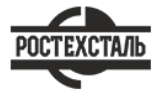 ГОСТ 7668-80Канат двойной свивки типа ЛК-РО конструкции 6х36(1+7+7/7+14)+1 о.с. СортаментСтатус: действующийВведен в действие: 1982-01-01Подготовлен предприятием ООО «Ростехсталь» - федеральным поставщиком металлопрокатаСайт www.rostechstal.ru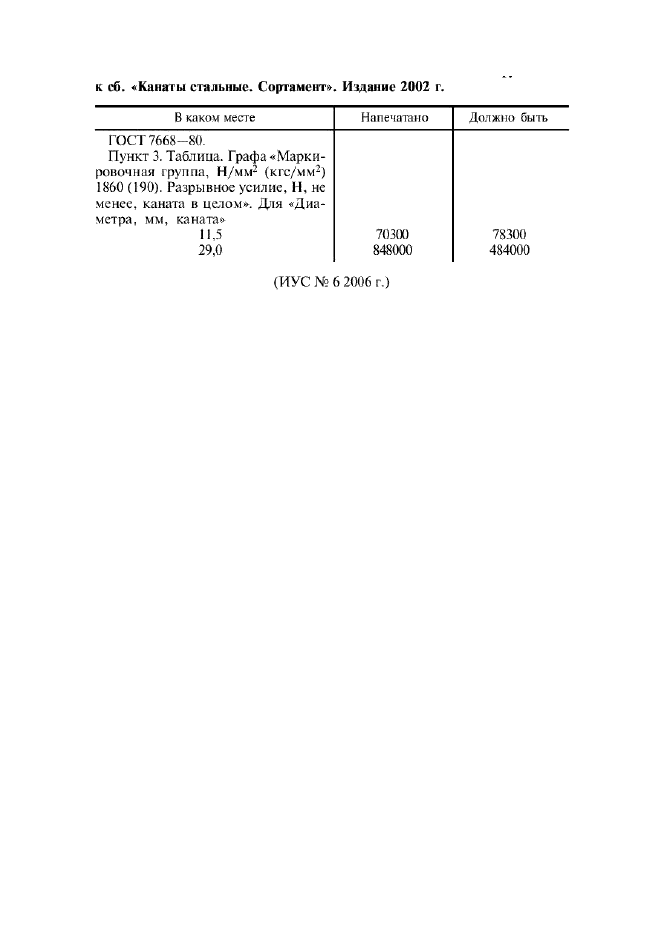 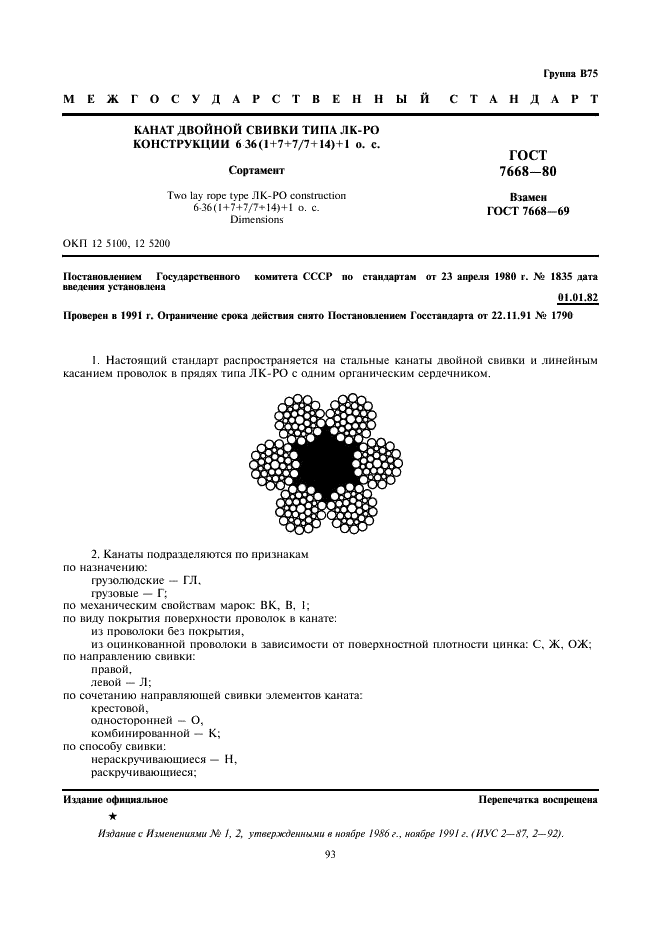 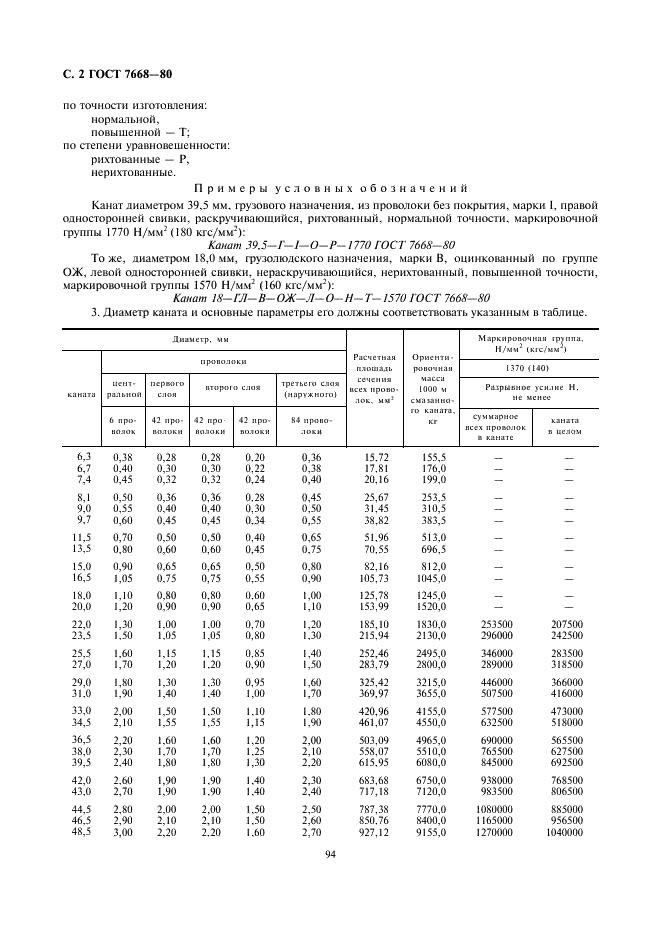 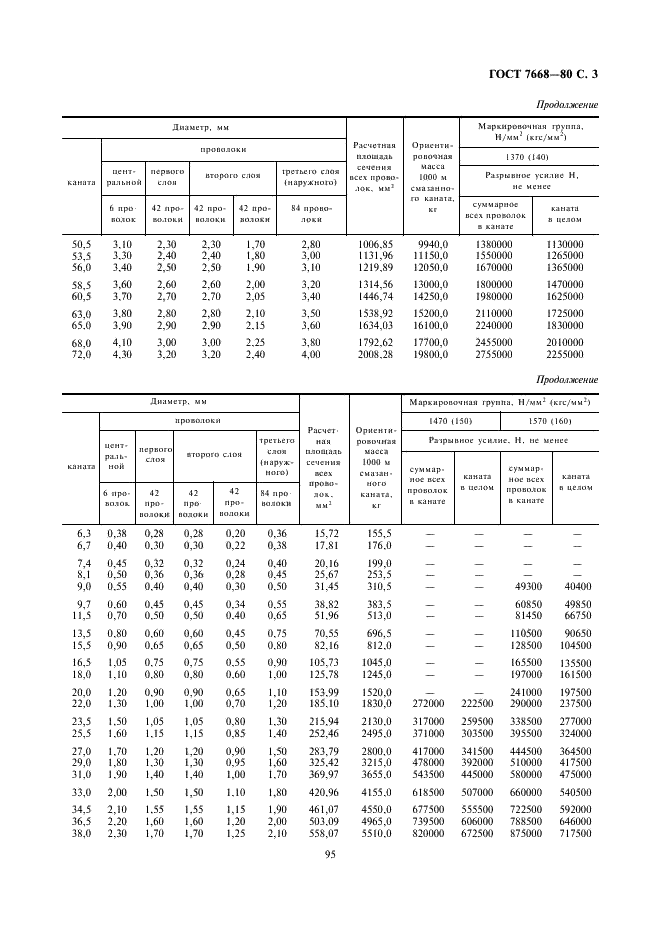 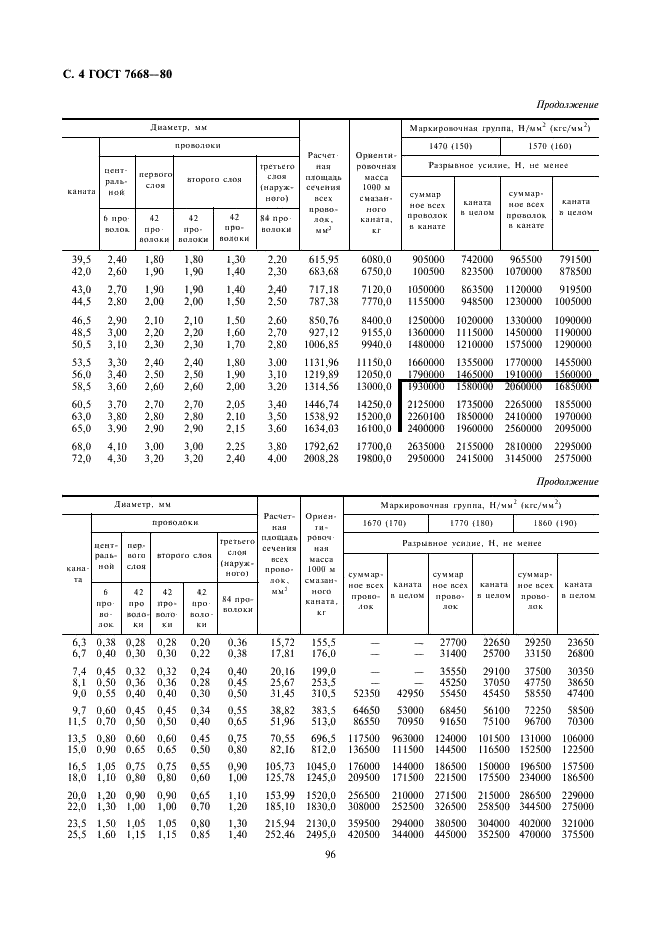 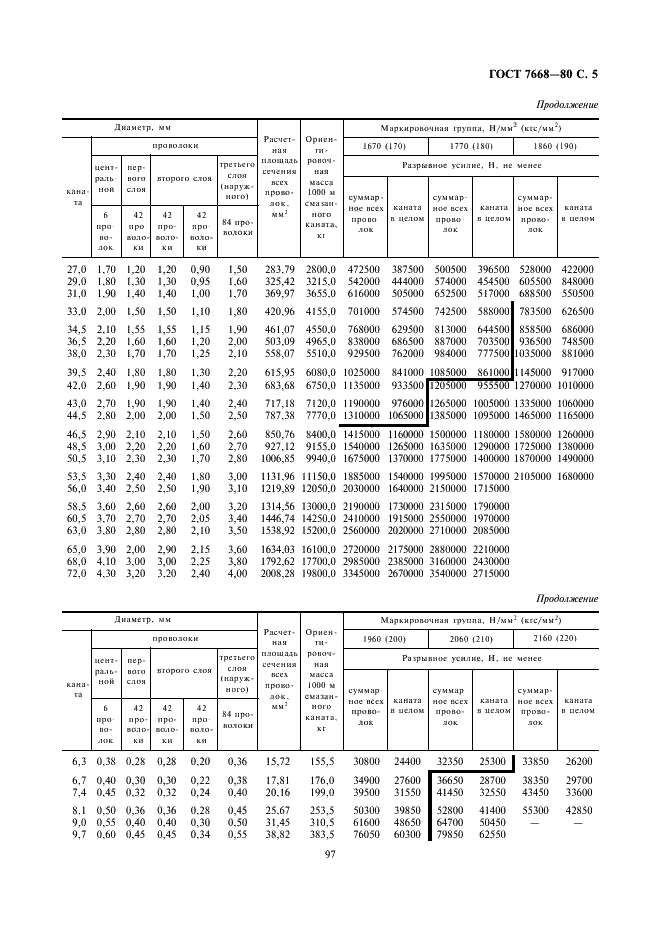 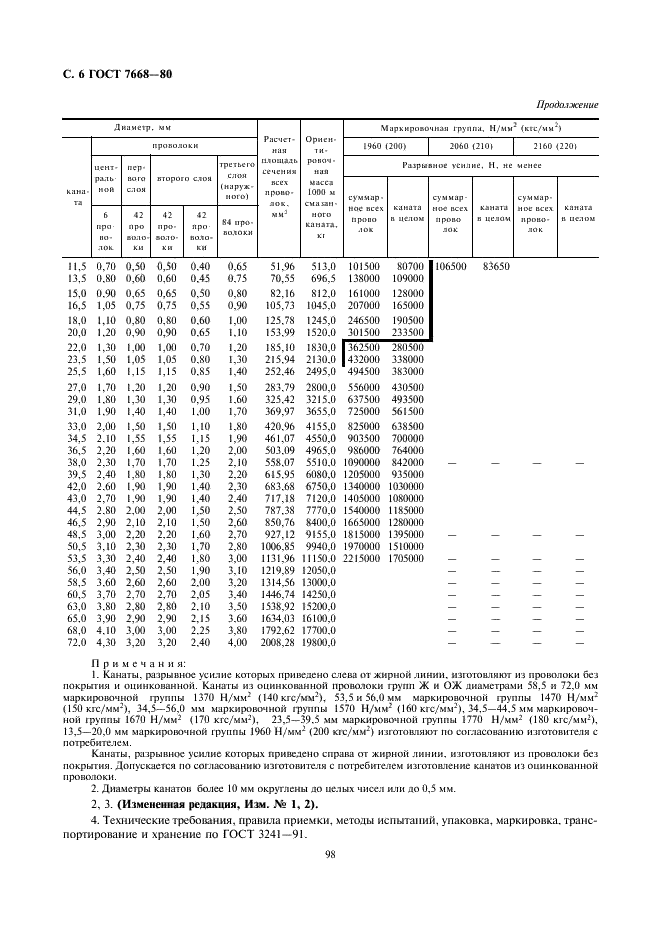 Поправка: Поправка к ГОСТ 7668-80Дата введения: 2006-06-01Актуален с: 2008-01-15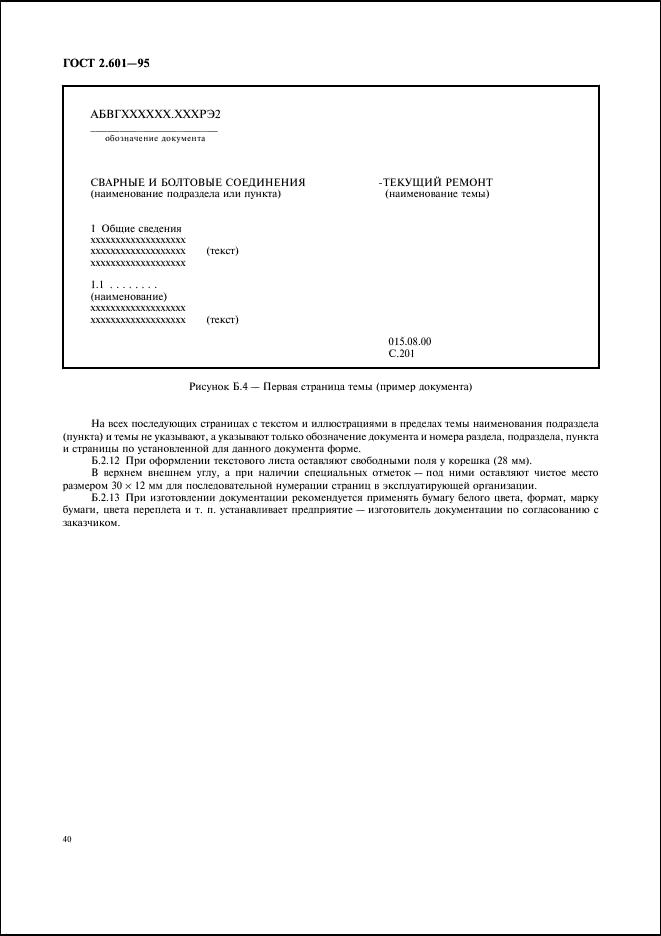 